Дневной стационарВ сентябре 1991 года в Москве, в детской городской больнице был открыт первый многопрофильный дневной стационар для детей.Педиатрическая служба дневного стационара представлена следующими специалистами:
• нефролог;
• гастроэнтеролог;
• педиатр-кардиолог;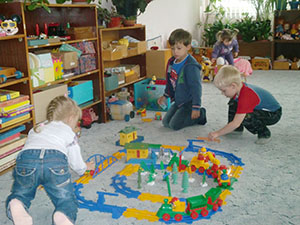 Нефролог принимает больных со следующими нозологическими формами: пиелоэктозия, инфекция мочевой системы, пиелонефрит, гломерулонефрит, мочекаменная болезнь, нейрогенные дисфункции мочевого пузыря, аномалии развития мочевой системы, оксалурия, уратурия, нефроптоз, рефлюкс пузырно-мочеточниковый, энурез, цистит, дизметаболические нефропатии. Принимают больных 2 нефролога: врачи высшей и 1-й квалификационной категории. С диагностической целью в отделении проводятся такие исследования, как цистография, в/в урография, УЗИ почек и мочевого пузыря до и после микции, при необходимости — цистоскопия, функциональное исследование уродинамики. С лечебной целью проводятся инстиляции мочевого пузыря в комплексе с физиолечением, массажем.Гастроэнтеролог принимает детей со следующими заболеваниями: гастродуоденит, хронический гастрит, язвенная болезнь желудка и двенадцатиперстной кишки, гастроэзофагальная рефлюксная болезнь, эзофагит, функциональные нарушения желудочно-кишечного тракта в т.ч. синдром раздраженного кишечника, функциональная диспепсия, дискинезии желчевыводящих путей, дискинезии кишечника; стеатогепатоз, (жировая болезнь печени), желчекаменная болезнь, запоры энкопрез (недержание кала). В плане диагностики применяются такие исследования, как УЗИ органов брюшной полости, ФЭГДС (гастроскопия), функциональные методы исследования (профилометрия., анальная манометрия), биохимическое исследование крови, копрологические исследования, микробиологические исследования кала, рентгенологические исследования ЖКТ.Кардиолог принимает детей, обращающихся по поводу нарушения сердечного ритма, вегетососудистой дистонии, артериальной гипертензии различного генеза, субфебрилитета неясного генеза и др.. В отделении работает врач кардиолог высшей категории. С диагностической целью проводится суточный мониторинг артериального давления (СМАД), Эхокардиологическое и доплерографическое исследование сердца, проводятся электрокардиографические функциональные пробы. Уточняется генез синдрома вегетативной дисфункции с проведением реоэнцефалографии, клиноортостатической пробы.Таким образом, СДП является многопрофильным отделением, где обследуются и получают лечение дети с различной патологией. На современном этапе СДП представляет собой одну из прогрессивных форм организации медицинской помощи детям, наиболее приемлемой для городского населения, так как, являясь промежуточным звеном между амбулаторно-поликлинической и стационарной службами, позволяет проводить диагностические, лечебные и реабилитационные мероприятия тем больным, которые не нуждаются в круглосуточном наблюдении.Запись в Стационар дневного пребывания осуществляется в регистратуре отделения 2 раза в неделю с 13:00 до 14:30 при наличии направления и страхового полюса ребенка.Перечень документов на обследование и лечение у кардиолога
1. Направление с указанием диагноза (участковый педиатр).
2. Страховой полис + его ксерокопия.
3. Выписка из истории развития (участковый педиатр).
4. Паспорт одного из родителей или паспорт ребенка. Для иногородних ксерокопия первых 2х страниц паспорта + ксерокопия свидетельства о рождении.
5. Справка об отсутствии инфекционных заболеваний по месту жительства (действительна 1 сутки) участковый педиатр.
6. Справка об отсутствии инфекционных заболеваний по детскому учреждению (д\сад, школа) (действительна 1 сутки).
7. Общий анализ мочи (действителен 12 суток).
8. УЗИ сердца.
9. Клинический анализ крови (действителен 12 суток).
10. Календарь прививок (на отдельном листе).
11. Сменная обувь родителям и детям(не бахилы), пеленка.
12. Вес и рост ребенка.
Телефон для справок и записи на обследование: +7 (495) 496-50-96.Перечень документов на обследование и лечение у нефролога
1. Направление с указанием диагноза (участковый педиатр).
2. Страховой полис + его ксерокопия.
3. Выписка из истории развития (участковый педиатр).
4. Паспорт одного из родителей или паспорт ребенка. Для иногородних ксерокопия первых 2х страниц паспорта + ксерокопия свидетельства о рождении.
5. Справка об отсутствии инфекционных заболеваний по месту жительства (действительна 1 сутки) участковый педиатр.
6. Справка об отсутствии инфекционных заболеваний по детскому учреждению (д\сад, школа) (действительна 1 сутки).
7. Общий анализ мочи (действителен 12 суток).
8. Клинический анализ крови (действителен 12 суток).
9. Анализ мочи по Нечипоренко (действителен 12 суток).
10. Анализ мочи по Земницкому (действителен 12 суток).
для детей старше 5 лет.
11. Календарь прививок (на отдельном листе).
12. Сменная обувь родителям и детям(не бахилы), пеленка.
13. Вес и рост ребенка.
Телефон для справок и записи на обследование: +7 (495) 496-50-96.СПИСОК ДОКУМЕНТОВ К ГАСТРОЭНТЕРОЛОГУ
1. НАПРАВЛЕНИЕ С УКАЗАНИЕМ ДИАГНОЗА
2. СТРАХОВОЙ ПОЛИС И ЕГО КСЕРОКОПИЯ
3. ВЫПИСКА ИЗ ИСТОРИИ РАЗВИТИЯ РЕБЕНКА
4. ПАСПОРТ ОДНОГО ИЗ РОДИТЕЛЕЙ ИЛИ РЕБЕНКА( С 14 ЛЕТ )
5. СПРАВКА ОБ ОТСУТСТВИИ ИНФЕКЦИОННЫХ ЗАБОЛЕВАНИЙ ПО МЕСТУ
ЖИТЕЛЬСТВА ДАЕТ УЧАСТКОВЫЙ ВРАЧ ( СРОК 3 ДНЯ)
6. СПРАВКА ОБ ОТСУТСТВИИ ИНФЕКЦИ ИНФЕКЦИОННЫХ ЗАБОЛЕВАНИИ ПО ДЕТСКОМУ УЧЕРЕЖДЕНИЮ ( ДЕТ .САД ИЛИ ШКОЛА СРОК 3 ДНЯ)
7. КАЛЕНДАРЬ ПРИВИВОК
8. КОПРОЛОГИЯ КАЛА
9. СМЕННАЯ ОБУВЬ ДЛЯ РЕБЕНКА И РОДИТЕЛЕЙ, ПЕЛЕНКА